INDICAÇÃO Nº 3046/2018Sugere ao Poder Executivo Municipal que verifique a possibilidade de instalar um bebedouro na quadra localizada à Rua Padre Arthur Sampaio, defronte o Bloco 105, próximo à pista e a Emefei Mainá no Conjunto Habitacional Roberto Romano.Excelentíssimo Senhor Prefeito Municipal, Nos termos do Art. 108 do Regimento Interno desta Casa de Leis, dirijo-me a Vossa Excelência para sugerir ao setor competente que verifique a possibilidade de instalar um bebedouro na quadra localizada à Rua Padre Arthur Sampaio, defronte o Bloco 105, próximo à pista e a Emefei Mainá no Conjunto Habitacional Roberto Romano.Justificativa:Fomos procurados por munícipes usuários da referida quadra solicitando essa providência, pois a mesma está sendo usando com frequência, inclusive por campeonatos de futebol de salão.OBS: Voluntários ganharam tinta e pretendem revitalizar as marcações da quadra, inclusive fizeram uma vaquinha e compraram uma nova rede.Plenário “Dr. Tancredo Neves”, em 02 de Maio de 2018.José Luís Fornasari                                                  “Joi Fornasari”                                                    - Vereador -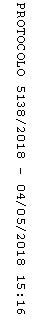 